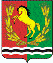 											       АДМИНИСТРАЦИЯ МУНИЦИПАЛЬНОГО ОБРАЗОВАНИЯ КИСЛИНСКИЙ СЕЛЬСОВЕТ  АСЕКЕЕВСКОГО  РАЙОНА  ОРЕНБУРГСКОЙ  ОБЛАСТИ ПОСТАНОВЛЕНИЕ 01.09.2023                      село Кисла                                                          № 63 –пО выявлении правообладателяранее учтенного земельного  участка с кадастровым номером 56:05:0801001:77 В соответствии со статьей 69.1 Федерального закона от 13 июля 2015 года №218-ФЗ "О государственной регистрации недвижимости" администрация муниципального образования Кислинский сельсовет  ПОСТАНОВЛЯЕТ:1. В отношении земельного участка с кадастровым номером56:05:0801001:77 по адресу: Оренбургская область Асекеевский район  село Кисла улица Центральная дом 37 в качестве его правообладателя, владеющего данным земельным участком на праве собственности  выявлена Кузьмина Нина Егоровна-22.02.1954 года рождения, уроженка с. Кисла Асекеевского района Оренбургской области, паспорт серии  5303 № 673678 от 01.07.2003  ОВД Асекеевского района  Оренбургской области. Зарегистрирована по адресу: Оренбургская область, Асекеевский район,  село Кисла улица Центральная дом 37, СНИЛС  -09319253880. Глава муниципального образования                                                           В.Л. АбрамовИНФОРМАЦИОННОЕ СООБЩЕНИЕ В соответствии со статьей 69.1 Федерального закона от 13.07.2015г. №218-ФЗ "О государственной регистрации недвижимости" <Кузьмина Нина Егоровна, либо иное заинтересованное лицо вправе представить в письменной форме или в форме электронного документа (электронного образа документа) возражения относительно сведений о правообладателе ранее учтенного объекта недвижимости, указанных в ПРОЕКТЕ Постановления, с приложением обосновывающих такие возражения документов (электронных образов таких документов) (при их наличии), свидетельствующих о том, что такое лицо не является правообладателем указанного объекта недвижимости, в течение тридцати дней со дня получения указанным лицом проекта решения.При отсутствии возражения относительно сведений о правообладателе ранее учтенного объекта недвижимости, указанных в ПРОЕКТЕ Постановления, по истечении сорока пяти дней со дня получения Кузьминой Ниной Егоровной указанного Проекта, администрацией муниципального образования Кислинский сельсовет будет принято решение о выявлении как  Кузьминой Ниной Егоровной, правообладателя ранее учтенного объекта недвижимости с кадастровым номером 56:05:0801001:77.